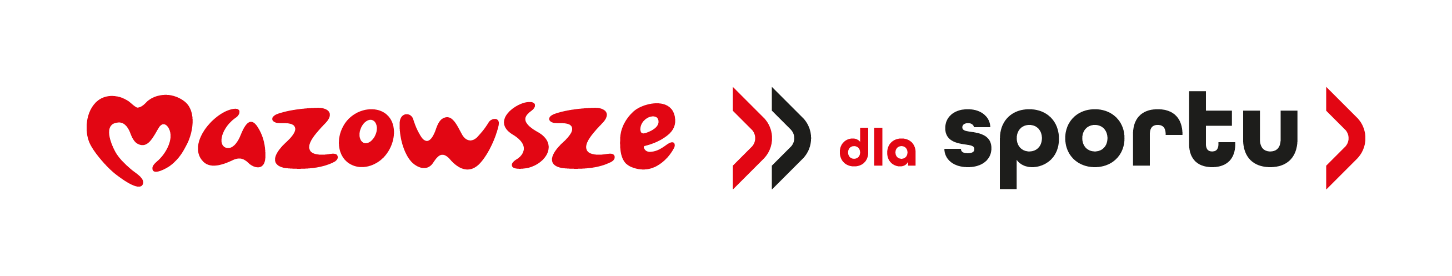 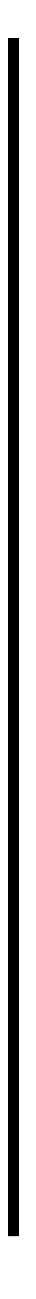 	Budowa tężni solankowej	w TarczynieZadanie współfinansowane ze środków Samorządu Województwa Mazowieckiego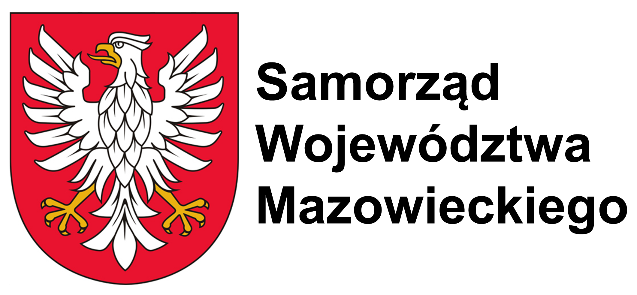 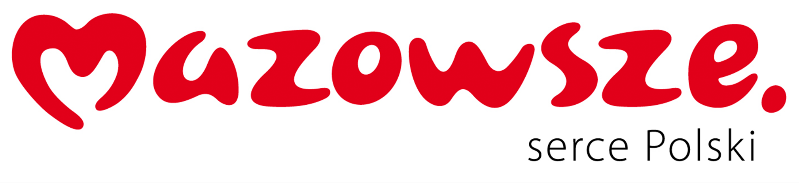 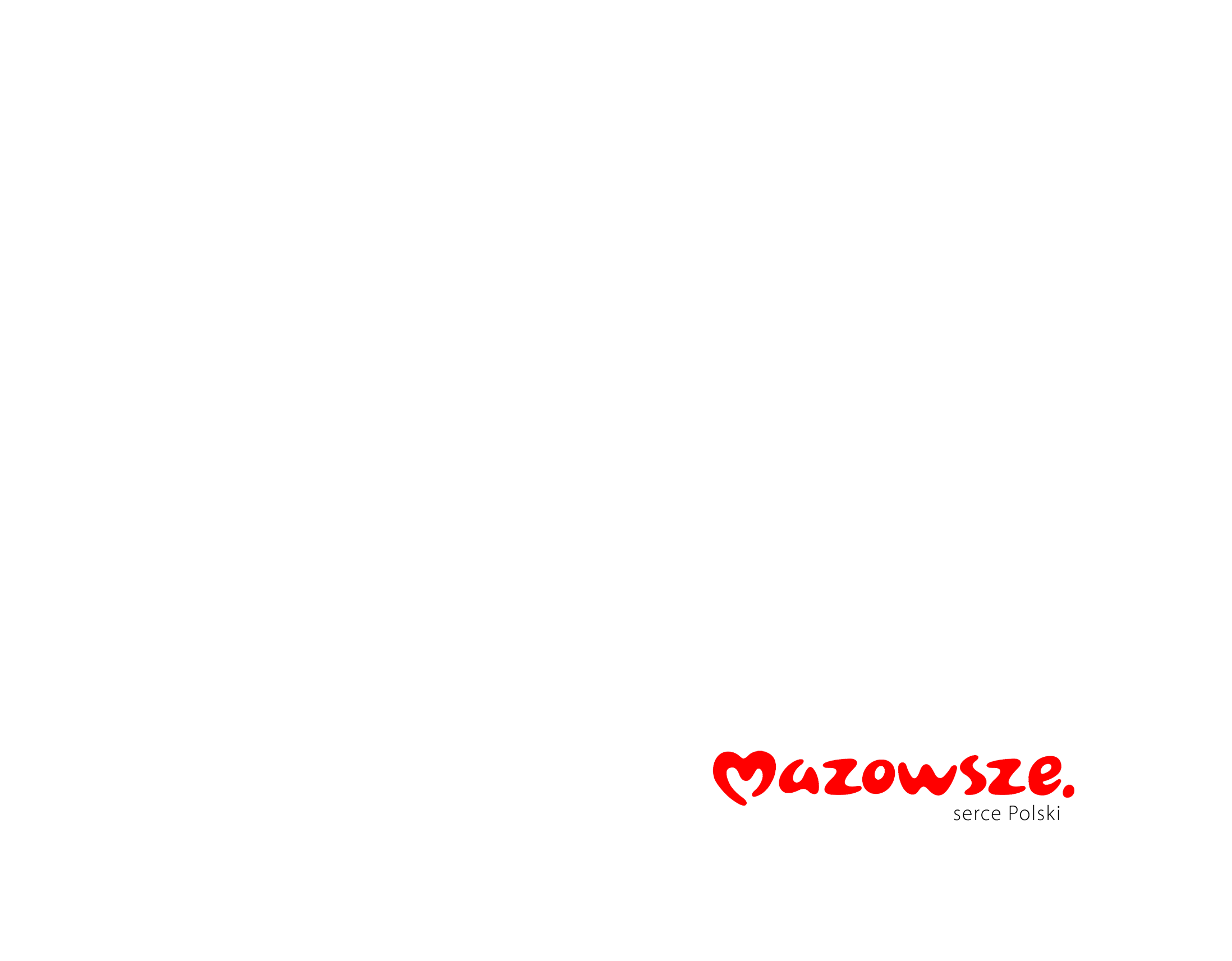 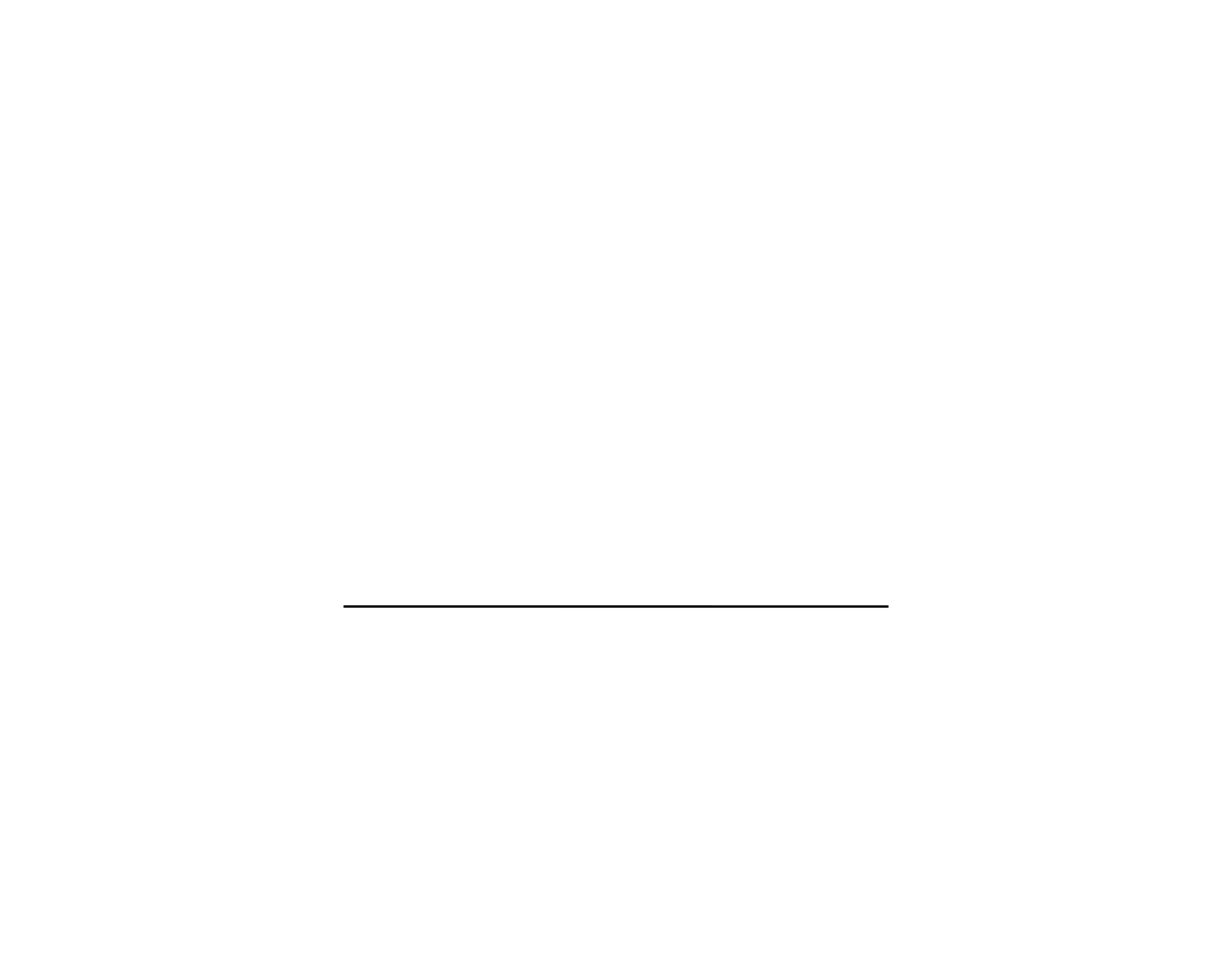 